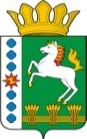 КОНТРОЛЬНО-СЧЕТНЫЙ ОРГАН ШАРЫПОВСКОГО РАЙОНАКрасноярского краяЗаключениена проект Постановления администрации Холмогорского  сельсовета «О внесении изменений в Постановление администрации Холмогорского сельсовета от 30.10.2013 № 295 «Об утверждении муниципальной программы Холмогорского сельсовета «Защита населения от чрезвычайных ситуаций и обеспечение пожарной безопасности»  28 октября  2014 год 								       № 124Настоящее экспертное заключение подготовлено Контрольно – счетным органом Шарыповского района на основании ст. 157 Бюджетного  кодекса Российской Федерации, ст. 9 Федерального закона от 07.02.2011 № 6-ФЗ «Об общих принципах организации и деятельности контрольно – счетных органов субъектов Российской Федерации и муниципальных образований», ст. 5 Решения Шарыповского районного Совета депутатов от 20.09.2012 № 31/289р «О внесении изменений и дополнений в Решение Шарыповского районного Совета депутатов от 21.06.2012 № 28/272р «О создании Контрольно – счетного органа Шарыповского района» (в ред. от 20.03.2014 № 46/536р), Соглашения от 28.04.2014 «О передаче Контрольно-счетному органу Шарыповского района полномочий Контрольно-счетного органа Холмогорского  сельсовета по осуществлению внешнего муниципального финансового контроля».          Представленный на экспертизу проект Постановления администрации Холмогорского сельсовета «О внесении изменений в Постановление администрации Холмогорского сельсовета от 30.10.2013 № 295 «Об утверждении муниципальной программы Холмогорского сельсовета «Защита населения от чрезвычайных ситуаций и обеспечение пожарной безопасности» направлен в Контрольно – счетный орган Шарыповского района 27 октября 2014 года, разработчиком данного проекта Постановления является администрация Холмогорского сельсовета Шарыповского района. Основанием для разработки муниципальной программы являются:- статья 179 Бюджетного кодекса Российской Федерации;- Постановление администрации Холмогорского сельсовета от 26.07.2013 № 207 «Об утверждении Порядка принятия решений о разработке  муниципальных программ Холмогорского сельсовета, их формировании и реализации»;- распоряжение администрации Холмогорского сельсовета от 29.08.2013  № 16 «Об утверждении перечня муниципальных программ Холмогорского сельсовета».Ответственный исполнитель муниципальной программы администрация Холмогорского сельсовета.Соисполнители муниципальной программы отсутствуют.Мероприятие проведено 28 октября  2014 года.В ходе подготовки заключения Контрольно – счетным органом Шарыповского района были проанализированы следующие материалы:- проект Постановления администрации Холмогорского сельсовета «О внесении изменений в постановление администрации Холмогорского сельсовета от 30.10.2013 № 295 «Об утверждении муниципальной программы Холмогорского сельсовета «Защита населения от чрезвычайных ситуаций и обеспечение пожарной безопасности»;- паспорт муниципальной программы Холмогорского сельсовета «Об утверждении муниципальной программы Холмогорского сельсовета «Защита населения от чрезвычайных ситуаций и обеспечение пожарной безопасности».Подпрограммы муниципальной программы:Предупреждение, спасение, помощь.Обеспечение пожарной безопасности населенных пунктов. Цель муниципальной программы – обеспечение эффективной деятельности и управления в системе гражданской обороны, защиты населения и территорий от чрезвычайных ситуаций и обеспечение пожарной безопасности.Задачи муниципальной программы:Минимизация социального, экономического  и экологического ущерба, наносимого населению, экономике и природной среде от ведения и вследствие ведения военных действий, совершении террористических акций, чрезвычайных ситуаций природного и техногенного характера.Повышение уровня защищенности населения и объектов экономики от пожаров. Сферой реализации муниципальной программы является организация эффективной деятельности защиты населения и территорий от чрезвычайных ситуаций природного и техногенного характера, обеспечение пожарной безопасности.Приоритетами в области защиты населения и территории от чрезвычайных ситуаций являются:- оперативное реагирование на чрезвычайные ситуации природного и техногенного характера и различного рода происшествия;- обеспечение  создания и поддержания в состоянии постоянной готовности к использованию системы оповещения населения об опасностях, возникающих при ведении военных действий или вследствие этих действий, возникновения чрезвычайных ситуаций природного и техногенного характера;- обеспечение осуществления мер для защиты населения и территории от  чрезвычайных ситуаций в состоянии постоянной готовности;- обеспечение создания, содержания и использование в ликвидации чрезвычайных ситуаций резервов материально – технических и иных средств;- организация и проведение аварийно – спасательных и других неотложных работ при чрезвычайных ситуациях;- хранение и поддержание в состоянии постоянной готовности к использованию по предназначению запасов материально – технических средств, в том числе средств индивидуальной защиты, средств радиационной, химической разведки и дозиметрического контроля, плавающих средств для ликвидации чрезвычайных ситуаций техногенного характера.Приоритетами в области пожарной безопасности являются:- организация и осуществление тушения пожаров и проведение первоочередных аварийно – спасательных работ, связанных с пожарами;- повышение эффективности пожаротушения и спасения людей при пожарах;- профилактическая работа  на объектах жилого назначения;- развитие добровольных пожарных формирований.Приоритетами в области организации обучения населения в области защиты от чрезвычайных ситуаций природного и техногенного характера, информирование населения о мерах пожарной безопасности являются:- плановая подготовка, переподготовка и повышение квалификации руководителей и специалистов администрации сельсовета, организаций;- информирование населения через средства массовой информации и по иным каналам о прогнозируемых и возникших чрезвычайных ситуациях и пожарах, мерах по обеспечению безопасности населения и территории,  а также пропаганда в области защиты населения и территории  от  чрезвычайных  ситуаций, обеспечения пожарной безопасности.Планируемое финансирование подпрограммных мероприятий составляет за счет бюджета поселения в сумме  338 000,00 руб., в том числе;- 2014 год в сумме 57 000,00 руб.;- 2015 год в сумме 67 000,00 руб.;- 2016 год в сумме 107 000,00 руб.;- 2017 год в сумме 107 000,00 руб.;На реализацию подпрограммы  «Предупреждение, спасение, помощь»   планируется финансирование подпрограммных мероприятий за счет средств бюджета поселения в сумме  228 000,00 руб., в том числе:- 2014 год сумме 57 000,00 руб.;- 2015 год сумме 57 000,00 руб.;- 2016 год сумме 57 000,00 руб.;- 2017 год сумме 57 000,00 руб.Цель подпрограммы  -  минимизация социального, экономического  и экологического ущерба, наносимого населению, экономике и природной среде от ведения и вследствие ведения военных действий, совершении террористических акций, чрезвычайных ситуаций природного и техногенного характера.Задача подпрограммы - обеспечение эффективного предупреждения и ликвидации чрезвычайных ситуаций природного и техногенного характера, а также участие в ликвидации  последствий  террористических акций и военных действий.Подпрограмма  «Предупреждение, спасение, помощь»  направлена на решение вопросов отвечающих за организацию и ведение гражданской обороны, защиту населения,  территорий, объектов экономики и социальной сферы от чрезвычайных ситуаций природного и техногенного характера.Обеспечение безопасности населения и территорий от угрозы терроризма и экстремизма, предупреждения и пресечения распространения террористической и экстремистской этиологии — одна из задач Концепции национальной безопасности как на федеральном, региональном, так и на муниципальном уровне.В целях реализации системы мер по подготовке населения к действиям при угрозе и совершении террористических актов, а также профилактике терроризма и экстремизма, повышения антитеррористической защищенности мест массового пребывания граждан проводятся обследование учреждений социальной сферы. Проводятся лекции и беседы в учебных заведениях направленные на профилактику проявлений экстремизма, терроризма, преступлений против личности и общества. Через памятки проводится информирование населения о порядке действий при возникновении чрезвычайных ситуаций, связанных с террористическим актом.Для финансирования непредвиденных расходов и мероприятий местного значения и в соответствии со статьей 81 БК РФ в расходной части бюджета поселения создан резервный фонд, средства которого направляются на финансовое обеспечение:- расходов на проведение аварийно - восстановительных работ по ликвидации последствий стихийных бедствий и других чрезвычайных ситуаций, имевших место в текущем финансовом году.Наличие резервного фонда, привлечение его ресурсов позволяет оперативно получить и доставить в пострадавшие населенные пункты поселения необходимые материальные ресурсы, обеспечить проведение неотложных работ в зоне бедствия и оказать помощь пострадавшему населению и территориям.Очевидно, что обеспечение безопасности населения в условиях чрезвычайной ситуации мирного времени может быть достигнуто не путем ликвидации последствий террористических актов, чрезвычайных ситуаций, а на принципиально ином пути — прогнозирования и предупреждения чрезвычайных ситуаций. Имеющиеся ограниченные ресурсы должны быть в первую очередь направлены на снижение риска и обеспечение безопасности человека. А не на оплату огромных расходов на покрытие причиненного ущерба.Порядок использования бюджетных ассигнований резервного фонда утвержден Решением совета депутатов администрации сельсовета от 23.12.2011 № 54 « Об утверждение  Положения о порядке расходования средств  резервного фонда администрации Холмогорского сельсовета».В результате реализация мероприятий подпрограммы мероприятий планируется  достичь в течение  четырех лет к 2017 году: - снижение чрезвычайных ситуаций  на территории сельсовета на 11 единиц; - снижение погибших, травмированных и пострадавших при чрезвычайных ситуациях на 15 единиц; - увеличение  спасенного при чрезвычайных ситуациях на 21 единицу.На реализацию подпрограммы  «Обеспечение пожарной безопасности населенных пунктов» планируется финансирование подпрограммных мероприятий за счет бюджета поселений в сумме 110 000,00 руб., в том числе:- 2014 год в сумме 0,00 руб.;- 2015 год в сумме 10 000,00 руб.;- 2016 год в сумме 50 000,00 руб.;- 2017 год в сумме 50 000,00 руб.Цель подпрограммы – повышение уровня защищенности и населения и объектов экономики от пожаров.Задача подпрограммы – обеспечение пожарной безопасности населенных пунктов Холмогорского сельсовета. Подпрограмма «Обеспечение пожарной безопасности населенных пунктов Холмогорского сельсовета на 2014-2017 годы» определяет направление,   и механизмы реализации полномочий по обеспечению первичных мер пожарной безопасности на территории поселения, усиление противопожарной защиты населения и материальных ценностей.  Основное количество пожаров происходит в жилом секторе. Главной причиной пожаров является неосторожное, небрежное обращение с огнем. В случае возникновения лесных пожаров вблизи населенных пунктов не исключена вероятность перехода огня на жилые дома и хозяйственные постройки.На территории поселения расположены населенные пункты  жители, которых могут рассчитывать на оперативную помощь пожарной охраны,.Вместе с тем подавляющая часть населения не имеет четкого представления о реальной опасности пожаров, поскольку система   мер по противопожарной пропаганде недостаточна.Оперативное реагирование по тушению возникших пожаров в населенных пунктах сельсовета напрямую зависит от степени оснащенности пожарной охраны техникой и пожарно-техническим оборудованием. Из общего количества пожаров основными причинами их возникновения стало:-  неосторожное обращение с огнем  (40%);- нарушение  правил  эксплуатации  печей  и электрооборудования 6 пожаров (60%).В результате реализация мероприятий подпрограммы мероприятий планируется  достичь в течение  четырех лет: -снизить количество зарегистрированных пожаров на территории сельсовета к 2017 году на 3 единицы; -снизить количество населения погибших, травмированных и пострадавших при пожарах  к 2017 году на 3 человека; -увеличить количество населения спасенного при пожарах к 2017 году на 15 человек.При проверке правильности планирования и составления проекта Постановления  нарушений не установлено.На основании выше изложенного Контрольно – счетный орган Шарыповского района предлагает администрации Холмогорского сельсовета «О внесении изменений в постановление администрации Холмогорского сельсовета от 30.10.2013 № 295 «Об утверждении муниципальной программы Холмогорского сельсовета «Защита населения от чрезвычайных ситуаций и обеспечение пожарной безопасности».Председатель Контрольно – счетного органа						Г.В. СавчукАудитор	Контрольно – счетного органа						И.В. Шмидт